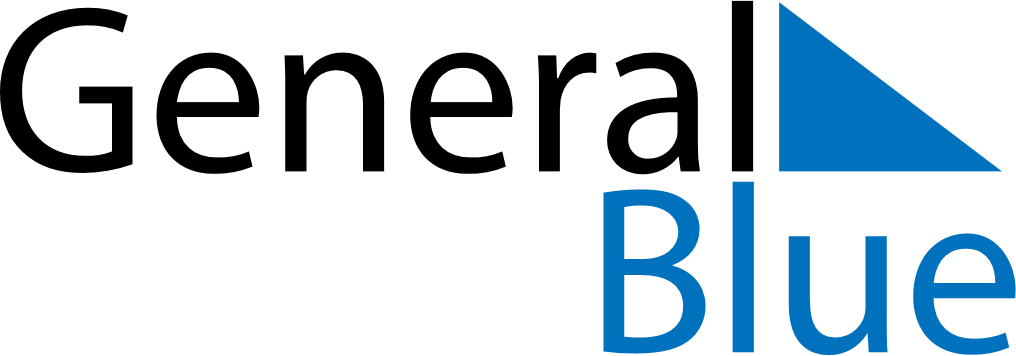 Belize 2028 HolidaysBelize 2028 HolidaysDATENAME OF HOLIDAYJanuary 1, 2028SaturdayNew Year’s DayMarch 6, 2028MondayBaron Bliss DayApril 14, 2028FridayGood FridayApril 15, 2028SaturdayEaster SaturdayApril 16, 2028SundayEaster SundayApril 17, 2028MondayEaster MondayMay 1, 2028MondayLabour DayMay 22, 2028MondayCommonwealth Day, Sovereign’s DaySeptember 11, 2028MondaySaint George’s Caye Day, National DaySeptember 21, 2028ThursdayIndependence DayOctober 9, 2028MondayDay of the AmericasNovember 20, 2028MondayGarifuna Settlement DayDecember 25, 2028MondayChristmas DayDecember 26, 2028TuesdayBoxing Day